									                      	  Fecha de Nacimiento(Marque la opción que corresponda)SI 	NO 	Revisto como funcionario/a público ya sea en calidad de presupuestado/a, o contratado/a.SI 	NO     Percibo pasividad o retiro por haber sido funcionario público.            SI 	NO     Percibo subsidio c/político, particular confianza o electivo.           	SI 	NO    Se acogió a  alguno de los retiros incentivados inhabilitaron el ingreso a la función pública. 	SI 	NO     Se encuentra comprendido en Art. 4 Ley N° 18172 (*).SI 	NO 	 Mantiene vigente otro vínculo con el Estado.Si contestó afirmativamente el ítem anterior, especifique el tipo de vínculo  y el organismo3) EN   CASO  DE  SER    FUNCIONARIO/A   YA   SEA  COMO  PRESUPUESTADO/A, CONTRATADO/A,  SU RELACIÓN   DE    FUNCIÓN PÚBLICA CONSISTE: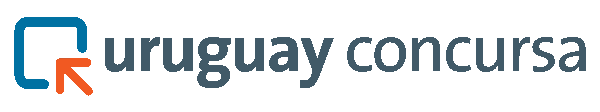 						       FIRMA DEL POSTULANTE		        1) DATOS PERSONALESNombresApellidosC.I. C.C.: SerieN°E-mail                               TeléfonoDomicilio             Departamento2) DECLARO BAJO JURAMENTO QUE A LA FECHA:Organismo Público:Denominación del cargo o función pública:Esc.        GradoFecha de ingreso a  Pública:Carga horaria semanal de :(*) (Art. 4 Ley N° 18.172: “ las personas que, previo sumario administrativo, hayan sido destituidas como consecuencia de la comisión de falta administrativa grave mediante decisión firme, o incumplimiento de sus obligaciones, sea en condición de funcionario público o bajo cualquier otra modalidad de vinculación, no podrán ser objeto de una nueva designación de contratación pública”)La información  suministrada tiene carácter de declaración jurada y está sujeta a las penalidades de la ley (art. 239 del Código Penal) “El que, con motivo de otorgamiento o formalización de un documento público ante un funcionario público, prestase una declaración falsa sobre su identidad o estado o cualquier otra circunstancia de hecho será castigado con tres a veinticuatro meses de prisión”, pudiendo en cualquier momento exigir la prueba correspondiente.